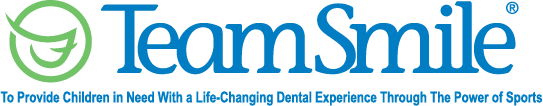                             North Carolina Panthers                            November 29, 2022Location of Dental Clinic : Bank of America Stadium 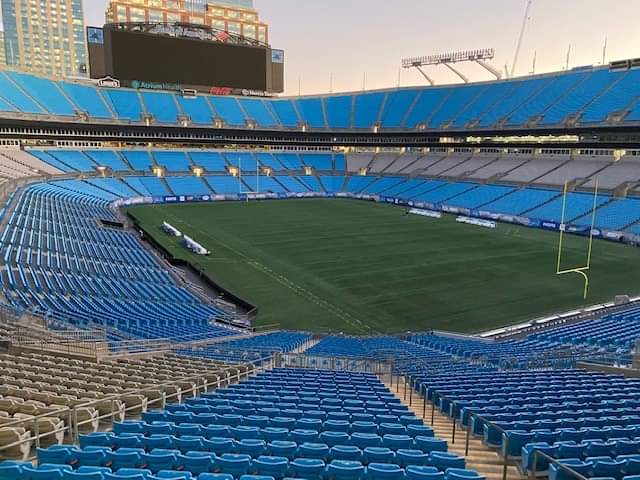 Total Preventative Care & Education Provided              $77,205Average dental care provided for each patient in the dental clinic                  $370.08Sponsored by:    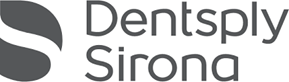 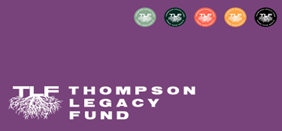 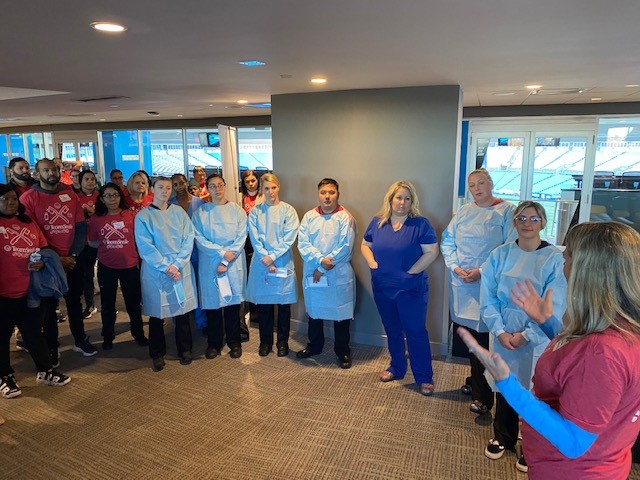 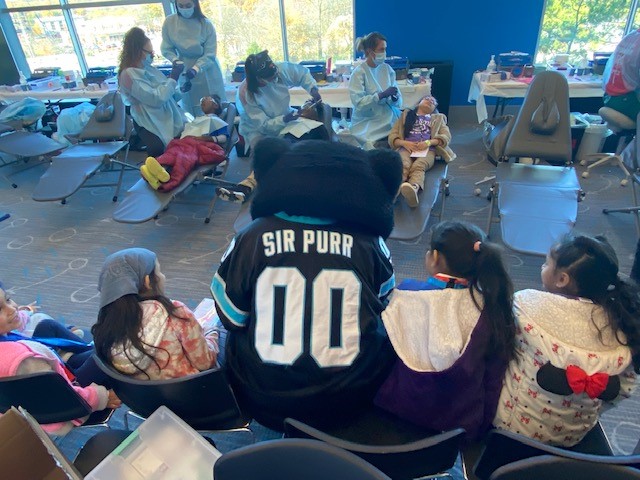 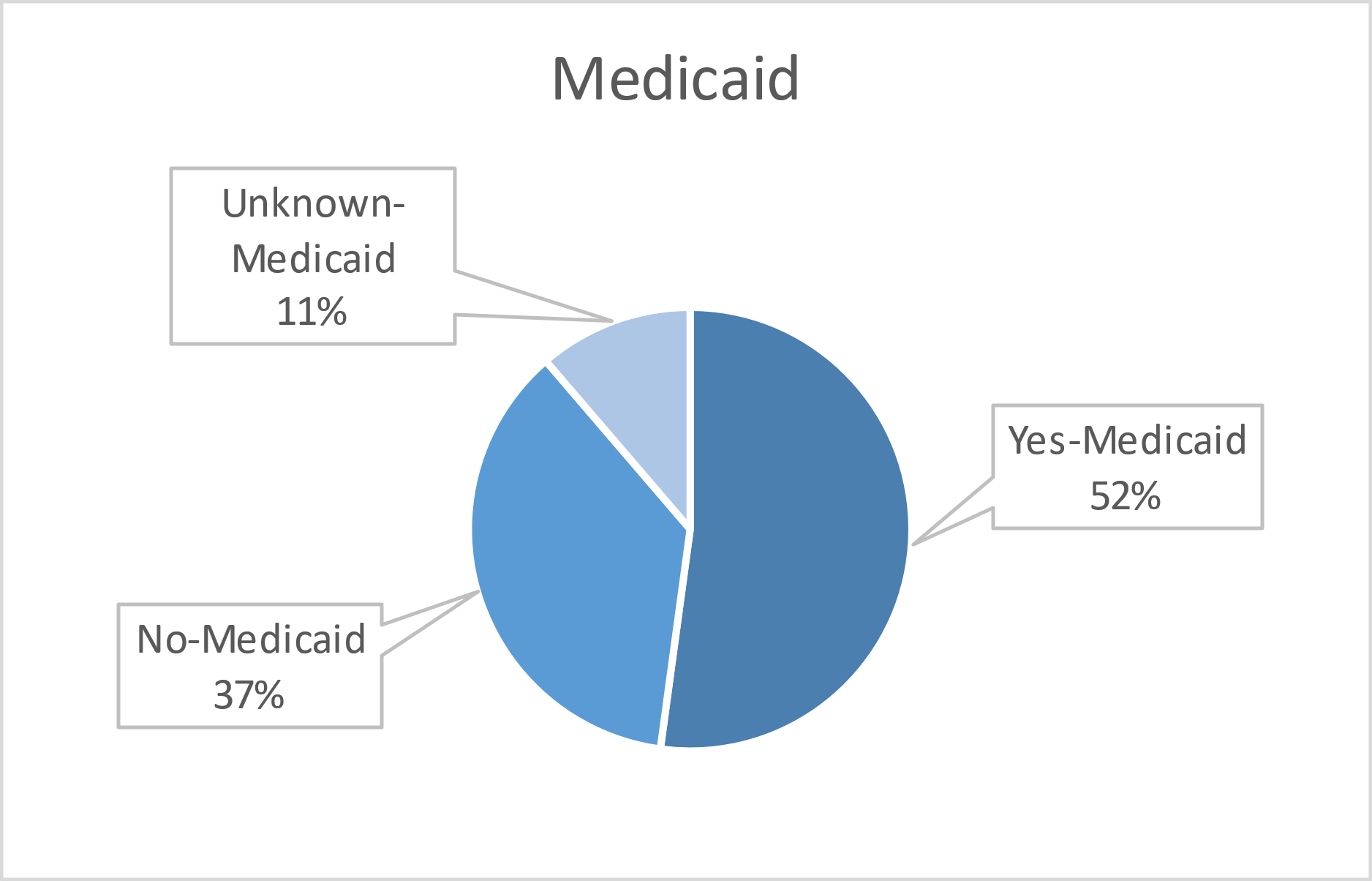 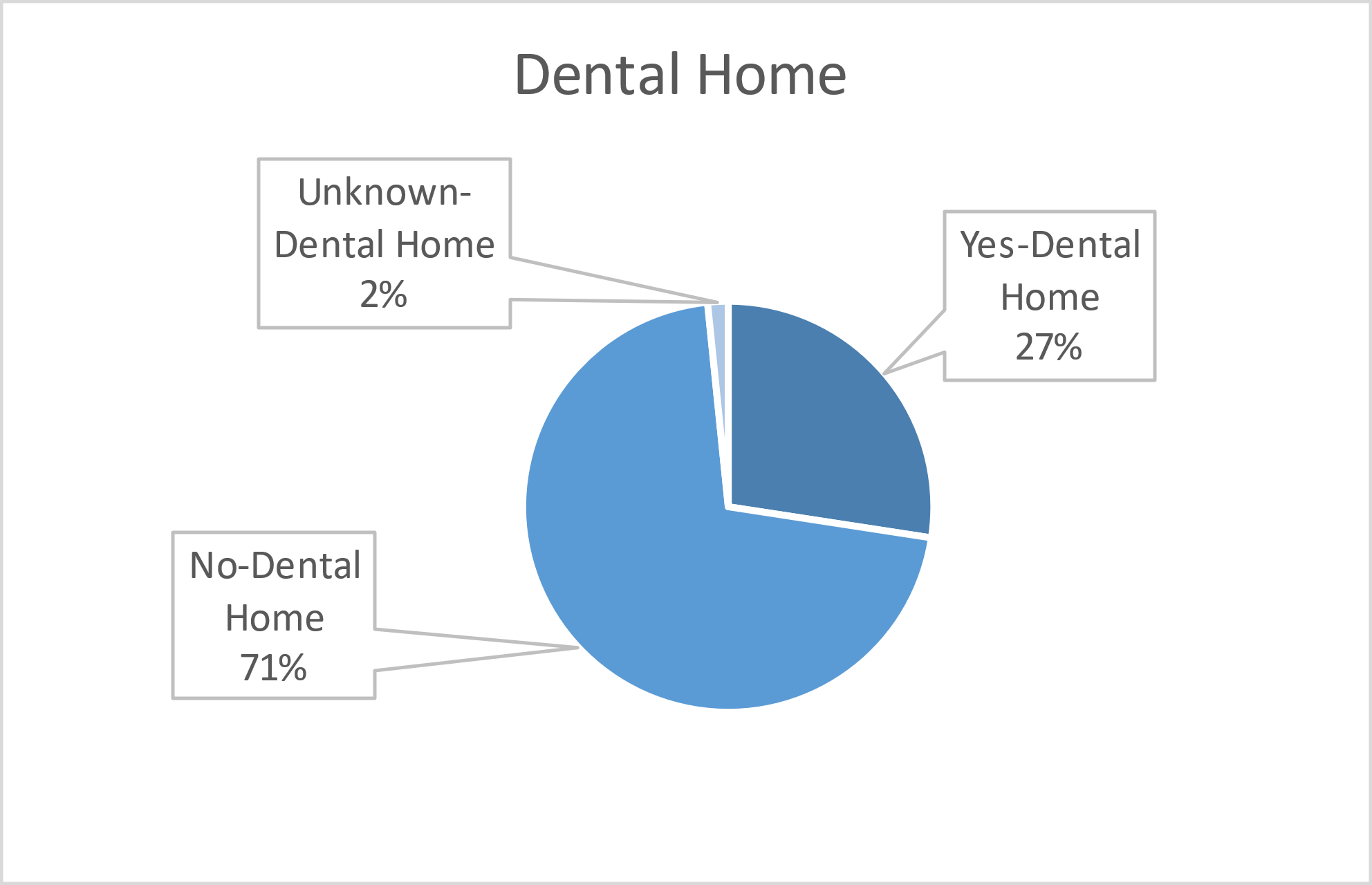 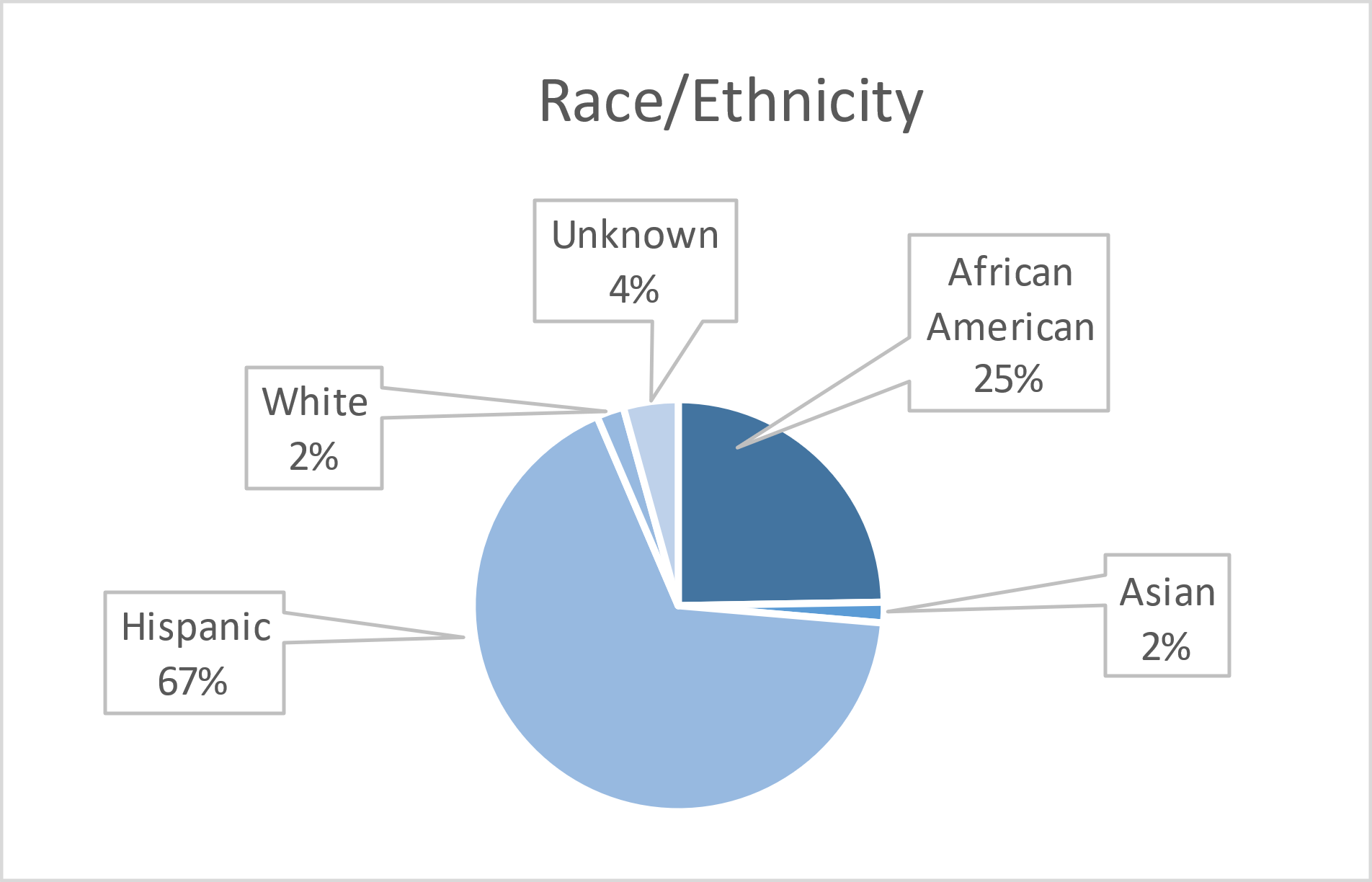 Volunteers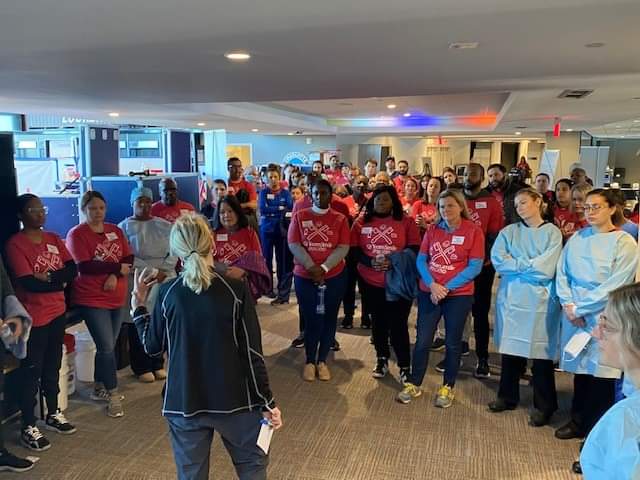 Thank you to our volunteers for your time and talents.                                    Signed up                                       Attended 60%    Of the volunteers that signed up through our website attended the event.                 Services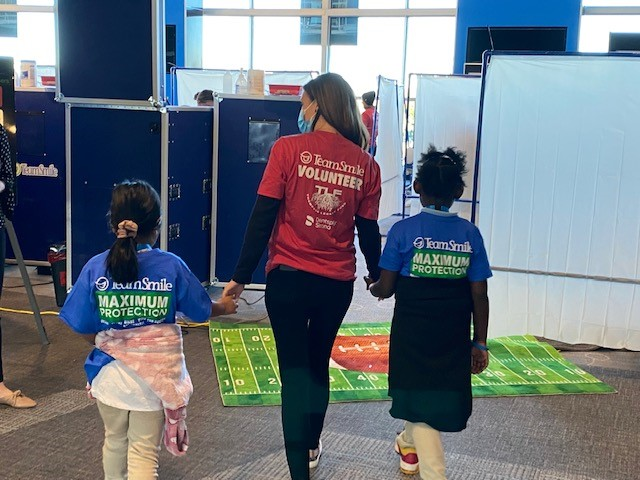           Total Value: $77,205       Dental Services: $68,835                  Education:  $8,370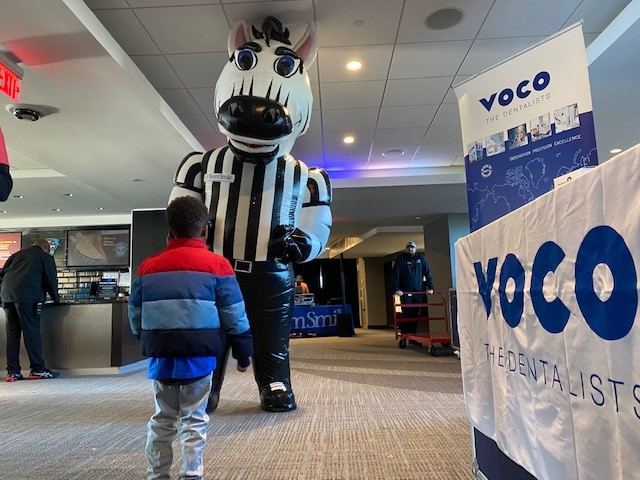 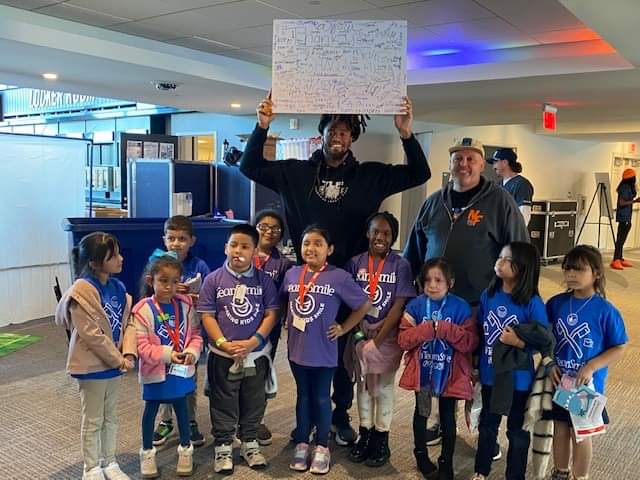 Dentists1510Hygienists71Dental Assistants2415Dental School Students1815General Volunteers7445Total Volunteers13886Screenings186X-Rays162Prophy Cleanings124 Fluoride Varnish116Sealants 64Fillings 47  Extractions80Silver diamine fluoride65Oral Health Education186